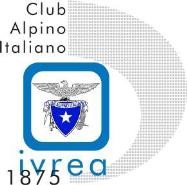 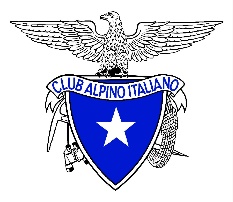 Club Alpino ItalianoSezione di IvreaAssemblea ordinaria dei Soci 1 Marzo 2024Sede Sociale – Via Jervis 8Modalità di votazioneE’ possibile indicare candidati non presenti sulla scheda, purchè soci della sezionenumero massimo preferenze da esprimereCONSIGLIO DIRETTIVO: max. 6 revisori dei conti: max. 1 DELEGATI ASSEMBLEA: max. 2 PORRE UN SEGNO ACCANTO AL NOME DEL CANDIDATOPIEGARE LA SCHEDA E INSERIRLA NELL'URNAN.B.Possono votare:i soci maggiorennii soci minorenni, esclusivamente tramite l’esercente della responsabilità genitoriale che li rappresenta. L’esercente la responsabilità genitoriale può non essere socio della sezione.Il socio maggiorenne votante può rappresentare per delega scritta uno ed uno solo altro socio maggiorenne. Può quindi ritirare una scheda per la votazione, più un'altra scheda se è in possesso di delega di altro socioIl socio minorenne votante non può rappresentare per delega altri soci, per cui l’esercente della responsabilità genitoriale che lo rappresenta può ritirare a nome del minore una sola scheda di votazione.L’esercente della responsabilità genitoriale, se socio, ha a suo proprio nome gli stessi diritti degli altri soci, compreso quello di poter rappresentare per delega un altro socio maggiorenne. 